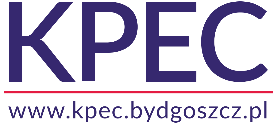 FORMULARZ OFERTY CENOWEJKomunalne Przedsiębiorstwo Energetyki Cieplnej Spółka z o.o.Dział Zakupów i Gospodarki Materiałowejul. Ks. J. Schulza 585-315, BYDGOSZCZ52 30-45-200 fax 52 30-45-292e-mail: zaopatrzenie@kpec.bydgoszcz.plNazwa Wykonawcy/imię i nazwisko: ..............................................................................................................................................................................................................................................Adres Wykonawcy/adres zamieszkania: ulica ................................................... nr domu .........kod ..................... miejscowość ...........................................................W odpowiedzi na Zaproszenie składamy ofertę na niżej wymienione materiały:Termin gwarancji na oferowane materiały					…………............. m-cy.Oferowany termin płatności							…………............. dni.Deklarowany termin realizacji zamówienia					…………............. dni.Oświadczamy, że jesteśmy związani naszą ofertą przez			…..…..………….. dni.*)*)Bieg terminu rozpoczyna się wraz z upływem terminu składania ofert.Nazwa producenta proponowanych materiałów	………….………………………………………… ……………………………………………………………………………………………..…………………Dostarczę nieodpłatnie zamówiony towar do mag. KPEC 					tak/nieDo oferty dołączam prospekty, katalogi, aprobaty techniczne, deklaracje zgodności,
 atesty proponowanych materiałów.								tak/niePosiadamy wdrożony System Zarządzania Jakością ISO.					tak/nieImię i nazwisko osoby do kontaktów (wraz z nr telefonów i adresem poczty e-mail)– ……………………………………………………………………………………………………………– ……………………………………………………………………………………………………………– ……………………………………………………………………………………………………………Wyrażamy zgodę na przeprowadzenie wszelkich badań mających na celu sprawdzenie oświadczeń, dokumentów i przedłożonych informacji oraz wyjaśnień finansowych i technicznych, przez  Zamawiającego lub  jego upoważnionych przedstawicieli.Wyrażamy zgodę na przeprowadzenie wszelkich badań mających na celu sprawdzenie oświadczeń, dokumentów i przedłożonych informacji oraz wyjaśnień finansowych i technicznych, przez  Zamawiającego lub  jego upoważnionych przedstawicieli.Wypełniłem/-liśmy obowiązki informacyjne przewidziane w art. 13 lub art. 14 rozporządzenia Parlamentu Europejskiego i Rady (UE) 2016/679 z dnia 27 kwietnia 2016 r. w sprawie ochrony osób fizycznych w związku z przetwarzaniem danych osobowych i w sprawie swobodnego przepływu takich danych oraz uchylenia dyrektywy 95/46/WE (ogólne rozporządzenie o ochronie danych) (Dz. Urz. UE L 119 z 04.05.2016 str. 1) „RODO” wobec osób fizycznych, od których dane osobowe bezpośrednio lub pośrednio pozyskał w celu ubiegania się o udzielenie zamówienia publicznego w niniejszym postepowaniu.Wyrażam/-my zgodę na przetwarzanie przez Komunalne Przedsiębiorstwo Energetyki Cieplnej Sp. z o.o. w Bydgoszczy moich/naszych danych osobowych (imię i nazwisko, tytuł naukowy, adres zamieszkania, adres e-mail i nr telefonu oraz danych dla celów podatkowych i ZUS – w przypadku bezpośrednich rozliczeń) dla celów przeprowadzenia niniejszego postępowania, zgodnie z ustawą z dnia 10 maja 2018 r. o ochronie danych osobowych (Dz. U. z 2018, poz. 1000) oraz rozporządzenia Parlamentu Europejskiego i Rady (UE) 2016/679 z 27 kwietnia 2016 r. w sprawie ochrony osób fizycznych w związku z przetwarzaniem danych osobowych i w sprawie swobodnego przepływu takich danych oraz uchylenia dyrektywy 95/46/WE (ogólne rozporządzenie o ochronię danych osobowych) (Dz. U. UE L119 z 04.05.2016 str. 1)Uwaga: Wniosek może podlegać modyfikacji z uwagi na przedmiot zamówienia wg. potrzeb określonych przez Dział Zakupów i Gospodarki Materiałowej KPEC sp. z o.o. w Bydgoszczy.tel.: ..........................................e-mail: ..........................................................REGON:................................NIP: ................................Lp.Nazwa materiałuJ.m.Cena netto złParametry techniczneProducent1NACZYNIE WZBIORCZE PRZEPONOWE REFLEX N 600/6szt.2NACZYNIE WZBIORCZE PRZEPONOWE REFLEX N 400/6szt.3NACZYNIE WZBIORCZE PRZEPONOWE REFLEX N 200/6szt.4NACZYNIE WZBIORCZE PRZEPONOWE REFLEX N 300/6szt.5NACZYNIE WZBIORCZE PRZEPONOWE REFLEX S 400/10szt.6NACZYNIE WZBIORCZE PRZEPONOWE REFLEX N 500/6szt.7NACZYNIE WZBIORCZE PRZEPONOWE REFIX DE 50/10szt.8NACZYNIE WZBIORCZE PRZEPONOWE REFLEX NG 140/6szt.9NACZYNIE WZBIORCZE PRZEPONOWE REFIX DE 33/10szt.10NACZYNIE WZBIORCZE PRZEPONOWE REFLEX NG 80/6szt.11NACZYNIE WZBIORCZE PRZEPONOWE REFLEX NG 100/6szt.12NACZYNIE WZBIORCZE PRZEPONOWE REFIX DD 25/10szt.13NACZYNIE WZBIORCZE PRZEPONOWE REFLEX NG 50/6szt.14NACZYNIE WZBIORCZE PRZEPONOWE REFIX DD 18/10szt.15NACZYNIE WZBIORCZE PRZEPONOWE REFIX DE 25/10szt.16NACZYNIE WZBIORCZE PRZEPONOWE REFIX DE 18/10szt.17NACZYNIE WZBIORCZE PRZEPONOWE REFIX DD 12/10szt.18NACZYNIE WZBIORCZE PRZEPONOWE REFIX DE 12/10szt.19NACZYNIE WZBIORCZE PRZEPONOWE REFLEX NG 35/6szt.20NACZYNIE WZBIORCZE PRZEPONOWE REFLEX NG 18/6szt.21NACZYNIE WZBIORCZE PRZEPONOWE REFLEX NG 12/6szt.22NACZYNIE WZBIORCZE PRZEPONOWE REFIX DD 33/10szt.Dnia ..................................................................(pieczęć i podpis Wykonawcy)